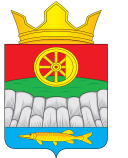 РОССИЙСКАЯ ФЕДЕРАЦИЯАДМИНИСТРАЦИЯ КРУТОЯРСКОГО СЕЛЬСОВЕТАУЖУРСКОГО РАЙОНАКРАСНОЯРСКОГО КРАЯПОСТАНОВЛЕНИЕ13.04.2016 г.                                           с. Крутояр                                      № 62О присвоении адреса.постановляю:1. Присвоить земельному участку адрес: Красноярский край, Ужурский района, с.Крутояр, ул. Молодежная, 23.2. Постановление вступает в силу со дня его подписания.Глава Крутоярского сельсовета                                                А.Н. Радченко 